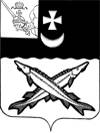 АДМИНИСТРАЦИЯ БЕЛОЗЕРСКОГО  МУНИЦИПАЛЬНОГО РАЙОНА  ВОЛОГОДСКОЙ  ОБЛАСТИП О С Т А Н О В Л Е Н И ЕОт  19.04.2023  № 494О внесении изменений в постановление администрации района от 11.07.2019 № 352	В соответствии с Бюджетным кодексом Российской Федерации, Федеральным законом от 21.06.2007 года № 185-ФЗ «О Фонде содействия реформированию жилищно-коммунального хозяйства» (с последующими изменениями), Федеральным законом от 06.10.2003 года № 131-ФЗ «Об общих принципах организации местного самоуправления в Российской Федерации» (с  последующими изменениями), законом Вологодской области от 13.12.2022         № 5283-ОЗ «О внесении изменений в закон области «Об областном бюджете на 2023 год и плановый период 2024 и 2025 годов», областной адресной программой № 8 «Переселение граждан из аварийного жилищного фонда в муниципальных образованиях Вологодской области на 2019-2025 годы», утвержденной постановлением Правительства области от 01.04.2019 года №322, постановлением Правительства Вологодской области от 13.01.2020 № 4 «О внесении изменений в постановление Правительства области от 01.04.2019 № 322», постановлением администрации Белозерского муниципального района от 30.09.2015 № 810 «Об утверждении Порядка разработки, реализации и оценки эффективности муниципальных программ Белозерского района», на основании Устава округа,	ПОСТАНОВЛЯЮ:Внести в муниципальную адресную программу по переселению граждан из аварийного жилищного фонда, расположенного на территории муниципального образования «Белозерский муниципальный округ» на 2019-2025 годы, утвержденную постановлением администрации района от 11.07.2019 № 352, следующие изменения: В паспорте Программы графу «Объемы бюджетных ассигнований Программы» изложить в следующей редакции:«». В разделе 2 «Приоритеты в сфере реализации муниципальной программы, описание основных целей и задач реализации муниципальной программы, прогноз развития по результатам реализации программы, сроки реализации» слова и цифры «Общая стоимость Программы составляет 1 225 566,668 тыс. руб.» заменить словами и цифрами «Общая стоимость Программы составляет 1 268 575,419 тыс. руб.». Таблицу 1 Приложения 2 изложить в новой редакции согласно приложению 1 к настоящему приложению. Таблицу 2 Приложения 2 изложить в новой редакции согласно приложению 2 к настоящему постановлению. Приложение 4 «План реализации Программы по переселению граждан из аварийного жилищного фонда, расположенного на территории муниципального образования «Белозерский муниципальный район» на 2023 и плановый период 2024 – 2025 г. г.» изложить в новой редакции согласно приложению 3 к настоящему постановлению.Контроль за исполнением настоящего постановления оставляю за собой.Настоящее постановление подлежит опубликованию в газете «Белозерье» и размещению на сайте Белозерского муниципального округа в информационно-телекоммуникационной сети «Интернет».Глава округа:                                                                                        Д. А. Соловьев                                                                                                                                                                                                                                Приложение 1 к постановлению                                                                                                                                               администрации округа                                                                                                                                    от 19.04.2023 № 494                                                                                                                                                                                              «Приложение 2к Муниципальной адресной программепо переселению граждан из аварийного жилищного фонда, расположенного на территории муниципального образования «Белозерский муниципальный округ» на 2019 – 2025 годытаблица 1Ресурсное обеспечение реализации муниципальной программыЗа счет средств бюджета округа (тыс. руб.)                                                                                                                                                                                            ».                                                                                                                                                                    Приложение  2 к постановлению                                                                                                                                               администрации округа                                                                                                                                    от 19.04.2023 № 494«Таблица 2Прогнозная (справочная) оценка расходов федерального, областного бюджетов, бюджетов округа, бюджетов государственных внебюджетных фондов, юридических лиц на реализацию целей муниципальной программы (тыс. руб.)                                                                                                                                                                                          ».                                                                                                                                                                    Приложение  3 к постановлению                                                                                                                                               администрации округа                                                                                                                                    от 19.04.2023 № 494«Приложение 4к Муниципальной адресной программепо переселению граждан из аварийногожилищного фонда, расположенного на территориимуниципального образования«Белозерский муниципальный округ» на 2019 – 2025 годыПлан реализации Программы по переселению граждан из аварийного жилищного фонда, расположенного на территории муниципального образования «Белозерский муниципальный округ» на 2023 и плановый период 2024 – 2025 г. г.                                                                                                                                                                                                 ».Объемы бюджетных ассигнований ПрограммыОбщий объем финансирования Программы составляет 2019-2025 годах всего – 1 268 575,419 тыс. руб., в том числе по годам:2019 – 17 960,44 тыс. руб.2020 – 2 873,225 тыс. руб.2021 – 9 441,561 тыс. руб.2022 – 80 219,687 тыс. руб.2023 – 638 202,189 тыс. руб.2024 –519 878,317 тыс. руб.2025 – 0	Ответственный исполнитель, соисполнители, участникиРасходы (тыс. руб.), годыРасходы (тыс. руб.), годыРасходы (тыс. руб.), годыОтветственный исполнитель, соисполнители, участники2023202420251234Всего1 795,001 0000Администрация Белозерского муниципального округа1 795,001 0000Источник финансового обеспеченияОценка расходов (тыс. руб.), годыОценка расходов (тыс. руб.), годыОценка расходов (тыс. руб.), годыОценка расходов (тыс. руб.), годыОценка расходов (тыс. руб.), годыИсточник финансового обеспечения20212022202320242025123456Всего9 441,56180 219,687638 202,189519 878,3170Бюджет округа <1>549,701518,521795,001 000,00Федеральный бюджет8 536,18558 276,309172 715,116205 538,1470Областной бюджет355,67521 424,857463 692,073313 340,1690Бюджеты муниципальный образований района (в разрезе МО)00000Государственный внебюджетные фонды00000Юридические лица <2>00000Наименование основных мероприятийОтветственный исполнитель (Ф.И.О., должность)сроксрокОжидаемый непосредственный результат (краткое описание)Финансирование (тыс. руб.)Финансирование (тыс. руб.)Финансирование (тыс. руб.)Наименование основных мероприятийОтветственный исполнитель (Ф.И.О., должность)Начала реализацииОкончание реализацииОжидаемый непосредственный результат (краткое описание)2023 г.2024г.2025 г.12345678Сокращение непригодного для проживания жилищного фонда путем приобретения жилых помещений для переселения граждан из аварийного жилищного фонда, выкупа жилых помещений в соответствии со статьей 32 Жилищного кодекса Российской ФедерацииГлава округа Д. А. Соловьев01.01.202331.12.2024Расселение в рамках реализации всей Программы 11559 кв.м. непригодного для проживания жилищного фонда636 407,189518 878,317Переселение граждан из аварийных жилых домовГлава округа Д. А. Соловьев, начальник территориального управления «Белозерское» Г. В. Бубнова Переселение в рамках реализации всей Программы 542 человек, проживающих в аварийных жилых домах000Изготовление информационных щитов на аварийных домах, подлежащих к расселениюМАУ «Центр МТО района» директор Смирнов И. Н.01.01.201931.12.2024Изготовление информационных щитов на 45 аварийных домах130,000Ликвидация аварийного жилищного фондаНачальник территориального управления «Белозерское» Г. В. Бубнова, начальник территориального управления «Западное» И.А. Апполонова01.01.202231.12.2026Ликвидация в рамках всей Программы 45 многоквартирных домов, признанных непригодным для проживания до 01.01.2017г., общей площадь. 11450,06 кв.м.01000,00Проведение оценки стоимости жилых помещений в аварийных жилых домахМАУ «Центр МТО района» директор Смирнов И. Н.01.01.202331.12.2024Определение стоимости жилых помещений в аварийных домах1665,000ИТОГО638 202,189519 878,3170